 LPA REQUIREMENT #3 – Crop, pasture and paddock treatment record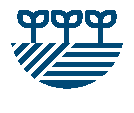 LPA producers must take steps to ensure agricultural chemicals are applied and treated correctly, and that their animals are not exposed to chemical residues.*Includes boom spraying in a whole of paddock situation, as well as spot spraying.Date of applicationPaddock ID & locationCrop treatedArea treatedTreatment application rate (L/ha)Treatment methodWind direction & speed (km/hr)Treated by 
(name and contact number of owner/employee/ contractor)Treated by 
(name and contact number of owner/employee/ contractor)5/07/2021River paddock, lot 1Canola400 ha100l/haBoom sprayWesterly, 15km/hContractor, Grain Treatments Pty Ltd0400 123 456Product nameChemical rateBatch numberWHP/EAFI/EGIDate safe to harvest/grazeNotesNotesNotesNotesAtrazine 500 SC3L/Ha1234565W15 weeks19/10/2021Safety gloves and eye-wear provided.Safety gloves and eye-wear provided.Safety gloves and eye-wear provided.Safety gloves and eye-wear provided.Wetting agent BS 10001L/Ha12358984R1 week13/07/2021Safety gloves and eye-wear provided.Safety gloves and eye-wear provided.Safety gloves and eye-wear provided.Safety gloves and eye-wear provided.Safety gloves and eye-wear provided.Safety gloves and eye-wear provided.Safety gloves and eye-wear provided.Safety gloves and eye-wear provided.Safety gloves and eye-wear provided.Safety gloves and eye-wear provided.Safety gloves and eye-wear provided.Safety gloves and eye-wear provided.Date of applicationPaddock ID & locationCrop treatedArea treatedTreatment application rate (L/ha)Treatment methodWind direction & speed (km/hr)Treated by 
(name and contact number of owner/employee/ contractor)Treated by 
(name and contact number of owner/employee/ contractor)Product nameChemical rateBatch numberWHP/EAFI/EGIDate safe to harvest/grazeNotesNotesNotesNotesDate of applicationPaddock ID & locationCrop treatedArea treatedTreatment application rate (L/ha)Treatment methodWind direction & speed (km/hr)Treated by 
(name and contact number of owner/employee/ contractor)Treated by 
(name and contact number of owner/employee/ contractor)Product nameChemical rateBatch numberWHP/EAFI/EGIDate safe to harvest/grazeNotesNotesNotesNotesDate of applicationPaddock ID & locationCrop treatedArea treatedTreatment application rate (L/ha)Treatment methodWind direction & speed (km/hr)Treated by 
(name and contact number of owner/employee/ contractor)Treated by 
(name and contact number of owner/employee/ contractor)Product nameChemical rateBatch numberWHP/EAFI/EGIDate safe to harvest/grazeNotesNotesNotesNotesDate of applicationPaddock ID & locationCrop treatedArea treatedTreatment application rate (L/ha)Treatment methodWind direction & speed (km/hr)Treated by 
(name and contact number of owner/employee/ contractor)Treated by 
(name and contact number of owner/employee/ contractor)Product nameChemical rateBatch numberWHP/EAFI/EGIDate safe to harvest/grazeNotesNotesNotesNotesDate of applicationPaddock ID & locationCrop treatedArea treatedTreatment application rate (L/ha)Treatment methodWind direction & speed (km/hr)Treated by 
(name and contact number of owner/employee/ contractor)Treated by 
(name and contact number of owner/employee/ contractor)Product nameChemical rateBatch numberWHP/EAFI/EGIDate safe to harvest/grazeNotesNotesNotesNotesDate of applicationPaddock ID & locationCrop treatedArea treatedTreatment application rate (L/ha)Treatment methodWind direction & speed (km/hr)Treated by 
(name and contact number of owner/employee/ contractor)Treated by 
(name and contact number of owner/employee/ contractor)Product nameChemical rateBatch numberWHP/EAFI/EGIDate safe to harvest/grazeNotesNotesNotesNotesDate of applicationPaddock ID & locationCrop treatedArea treatedTreatment application rate (L/ha)Treatment methodWind direction & speed (km/hr)Treated by 
(name and contact number of owner/employee/ contractor)Treated by 
(name and contact number of owner/employee/ contractor)Product nameChemical rateBatch numberWHP/EAFI/EGIDate safe to harvest/grazeNotesNotesNotesNotes